附件2
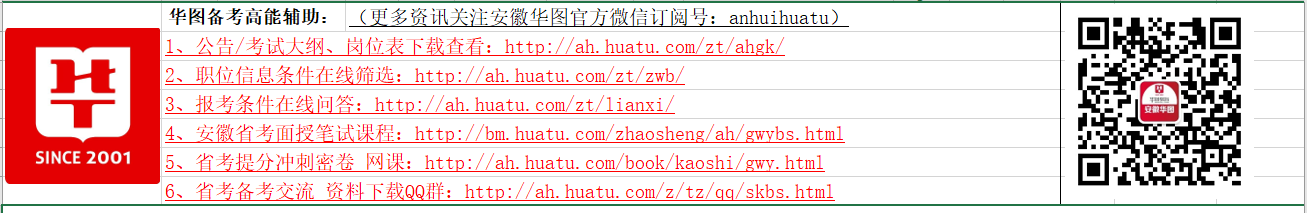 安徽省2020年选调生招录职位表职位名称职位代码院校类别学科类别招考计划面试人选与招考计划数的比例全省基层13001高校一文史类50不低于2:1。全省基层23002高校一理工类50不低于2:1。全省基层33003高校二文史类140一般为2:1，不低于1.5:1。全省基层43004高校二理工类140一般为2:1，不低于1.5:1。全省基层53005高校三文史类160一般为2:1，不低于1.5:1。全省基层63006高校三理工类160一般为2:1，不低于1.5:1。